BlanketSize 170*230cm, weight, 4 or 4.5 Kg different color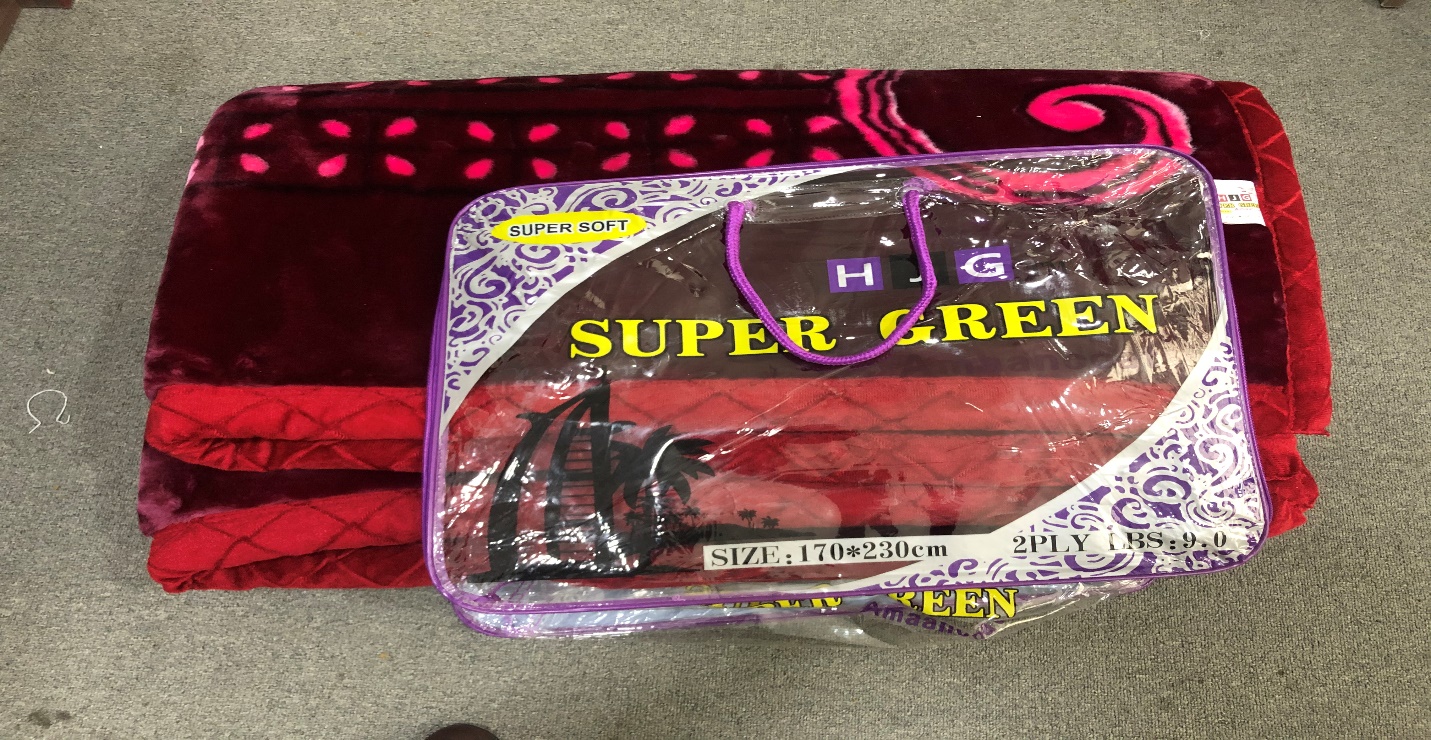 PillowPillows and bids sheet as attached picture for signal person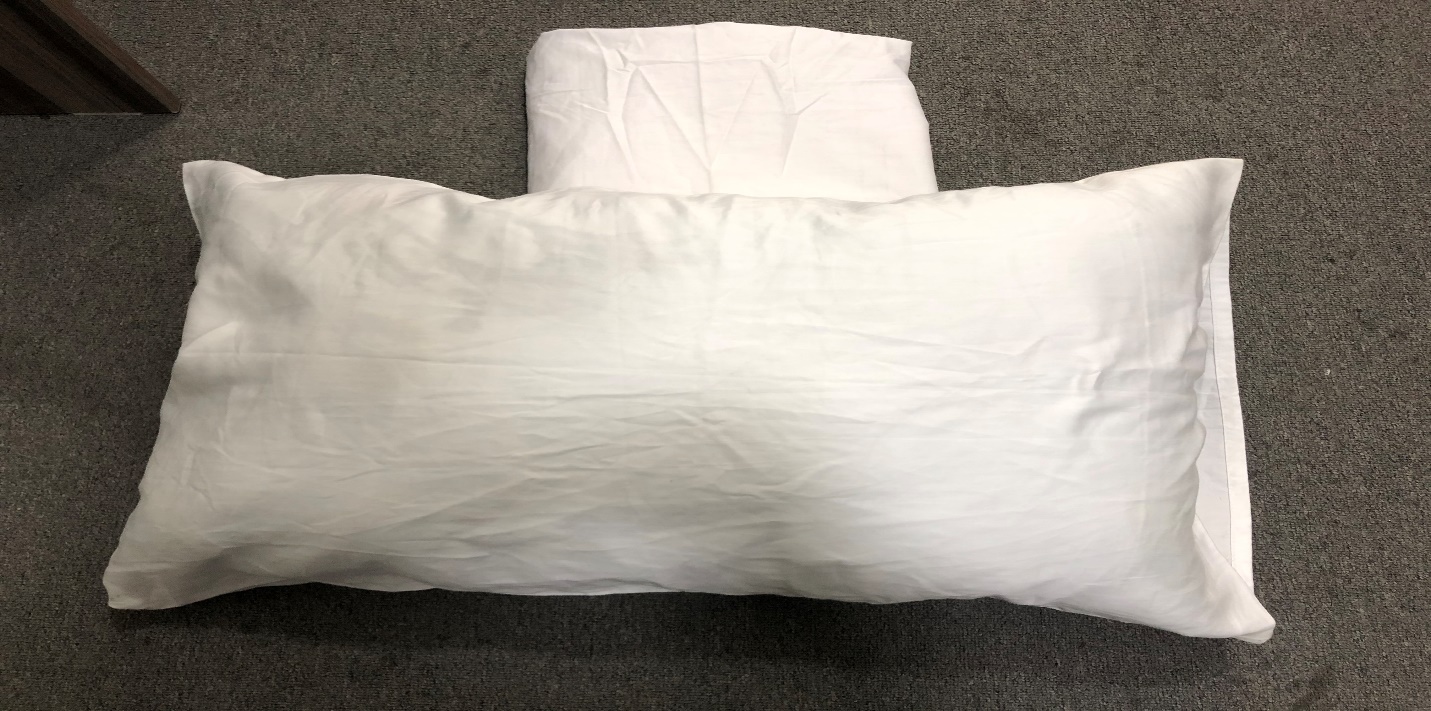 MattressSize: ½ and height is 15cm made of foam.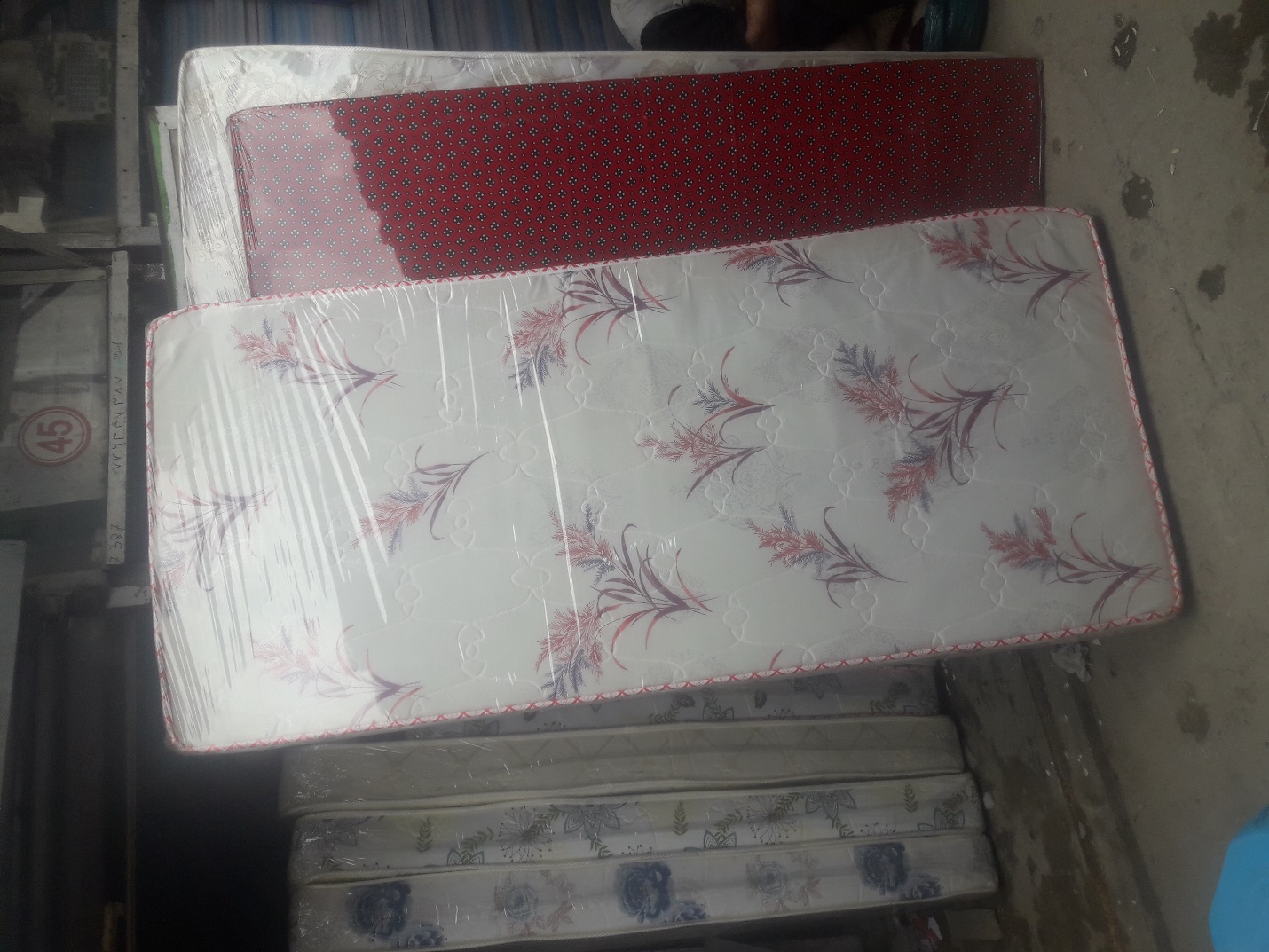 